-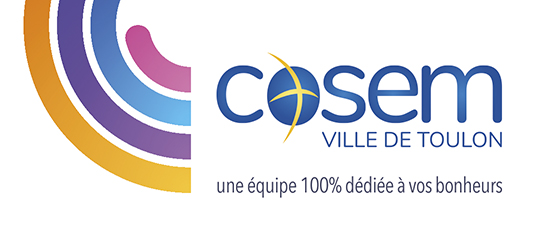 